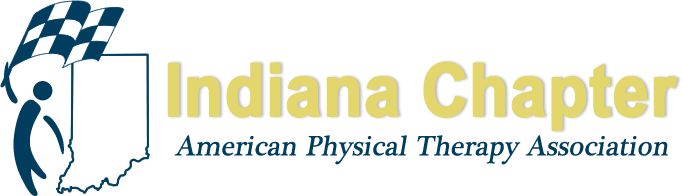 BIOGRAPHICAL STATEMENT AND CONSENT TO SERVE FORMNAME: 	Rick Reuss, P.T.ADDRESS:  1421 Cherokee Court, Madison, Indiana  47250PHONE:           : _812-801-0671_____	 HOME:  _812-273-5923____CURRENT EMPLOYER:  Home Health and Hospice Services - The King’s Daughter’s Heath Systems, Madison, IndianaE-Mail: dreuss@roadrunner.comYEARS OF MEMBERSHIP IN APTA  INDIANA CHAPTER: 2 years as Student Member; 41 years as an Active Member in the APTA and Indiana ChapterPOSITION RUNNING FOR:  _Indiana Chapter Delegate_________________________________________________EDUCATION:  1972 - 1975     - Indiana University                          Indianapolis, Indiana                          Bachelor of Science (Physical Therapy)1970 - 1972     - Purdue University                          West Lafayette, Indiana                          Aeronautical Engineering CurriculumPrevious APTA/Other Leadership Activities: 1973 to present - Member, American Physical Therapy Association (A.P.T.A.)	1999 - 2001       Member, A.P.T.A. Federal Government Affairs Committee (Inaugural committee) (Appointed)	1996 - 1998       Chairman, A.P.T.A. Committee on History (Elected)	1995 - 1998       Member, A.P.T.A. Committee on History (Appointed)	1992 – 2005       Interviewer, A.P.T.A. Oral History Project	1989 - 1993       Consultant, Oral History Project, APTA Archives	1988 - 1989       Chairman, A.P.T.A. Nominating Committee (Elected)	  1986 - 1988       Member, A.P.T.A. Nominating Committee (Elected)	1983, 1987        Consultant, Implementation of Medicare Hospice Benefit	1974 - 1981       Book Reviewer, Physical Therapy: Journal of the American Physical Therapy Association1973 to present Member, Indiana Chapter, American Physical Therapy Association	1995 – 2013, 2015 - 2016 Delegate to A.P.T.A. House of Delegates (Elected)               1977, 1978, 1980 - 1993,	1980 - 1988       Chief Delegate to A.P.T.A. House of Delegates (Elected)	1989 - 1992, 1998 – 2006      Chairman, Bylaws Committee (Appointed)	2006 – 2008      Member. Bylaws Committee (Appointed)	1978 - 1989       Member, Public Laws and Bylaws Committee (Appointed)	1978 - 1980       Member, Judicial Committee (Elected)	1978 - 1980       Editor, HOOSIER INFORMER, Indiana Chapter Newsletter (Appointed)	1978 - 1980       Chairman, Publications and Editorial Board (Appointed)	1978                  Member, State Conference Committee (Appointed)	1977                  Member, Publications and Editorial Board (Appointed)	1977                  Chairman, Committee on Minute Review and Policy Manual (Appointed)	1977                  Member, Task Force on Athletic Trainer Licensure (Appointed)	1977 - 1978       Secretary, Northern District (Elected)	1977 - 1979       Member, Public Laws and Bylaws, Northern District (Appointed)	1976                  Member, Nominating Committee, Central District (Elected)1985 to 1998	   Member, Private Practice Section, A.P.T.A.	1990 -1998      Member, Governmental Affairs Committee (Appointed)	1995 - 1996        Member, 40th Anniversary Task Force (Appointed)	1993 - 1995        Member, Editorial Board (Appointed)  	1990 - 1997        Chairman, Archives Committee (Appointed)	1990 - 1996        Chairman, Bylaws Committee (Appointed)	1991 - 1992        Chairman, Nominating Committee (Elected)	1990 - 1992        Member, Nominating Committee (Elected)	1992                   Member, Task Force for Legislative Action (Appointed)1990 to 1993      Member, Orthopaedic Section, A.P.T.A.	1990 - 1991      Member at Large, Orthopaedic Section, Executive Board (Elected)	1991 - 1992      Consultant to Bylaws, Occupational Health Special Interest Group (Ex–officio)                          1981 to 1995      Charter Member, Oncology Section, A.P.T.A.	1990 - 1991       Member, Nominating Committee (Elected)	1988 - 1991       Chairman, Awards and Recognition Committee (Appointed)	1984 - 1988       Member, Bylaws Committee (Appointed)	1984 - 1987       Member, Education Committee (Appointed)	1981 - 1984       President-Elect (Elected)	1981 - 1984       Chairman, Bylaws Committee (Ex-officio)	1981 - 1982       Chairman, Committee on References and Research (Appointed)1978 to 1979      Member, Section For Education, A.P.T.A.1992 - 1993        Member, Section for Research, A.P.T.A.1975 to 1976      Member, Section for Pediatrics, A.P.T.A.1992 to 2000      Member, National Association of Parliamentarians1992 to 2000       Member, Indiana State Association of Parliamentarians1988 to 1996       Member, National Institute of Parliamentarians1988 to 1991       Member, National Hospice Organization 1988 - 1991           Member, Professional Liaison Committee (Appointed)1986 to Present   American Ex-Prisoners of War 1990 - present    Life Member 1986 - 1990       Member	1988              Consultant, State Bylaws Committee1977 to 1980      American Cancer Society, Fort Wayne Chapter	1977 - 1980       Member, Professional Advisory Committee	1978 - 1980       Advisor, “Reach for Recovery” Program1979 to 1980    Northern Indiana Health System Agency                 Member, Criteria and Services Panel for Hospice Services (Appointed)1979 to 1990      Charter Member, Indiana Association of HospicesWrite a statement about why you want to run for a particular position (this will be published in your words):   Though most folks say they don’t like “politics,” the reality of most of life as well as indeed our national physical therapy organization is the ability to understand and employ politics for the betterment of society.  In this case, the involvement of Indiana Chapter’s Delegates in the APTA House of Delegates is essential for the betterment of our national and state physical therapy culture.  All “politics” is to me is knowing and understanding the rules better than everybody else. In the APTA House of Delegates, the “rules” consist of the APTA Bylaws, Roberts Rules of Order, and House minutes detailing the history of House back to when it started in 1945 at Bear Mountain in New York.  I know the first two and have read the third. The early are completely and utterly fascinating as they were verbatims.  In your mind, you can hear Florence Kendall, Charles Magistro, and Eugene “Mike” Michels debate.   I do love the “politics” and the work of the House of Delegates.  I respectfully ask for one of your votes for Chapter Delegate as I think my service as Delegate or Chief Delegate for Indiana Chapter has given me the unique skillset of knowledge and history to help our Delegation arrive at wise decisions on national issues.  In addition, I continue to work throughout the year at networking with colleagues across the country as well as members of the APTA Board of Directors to influence decision making. I do thank you for your consideration and vote in returning me as Chapter Delegate.Consent to Serve Statement: I acknowledge the duties of the above position have been provided to me and I agree to serve in the position should I be slated and then elected. I am willing and able to attend all INAPTA Meetings as requested. I agree to be responsive to electronic communications as part of conducting the business of INAPTA.Signature: ____Rick Reuss, PT (signature on file)______________________	Date:	__August 28, 2016__________PLEASE PROVIDE A HEADSHOT (DOES NOT NEED TO BE FORMAL)Please return the Biographical Statement & Consent Form and Headshot to inapta@apta.org by September 16, 2016.